РОССИЙСКАЯ ФЕДЕРАЦИЯОРЛОВСКАЯ ОБЛАСТЬКРАСНОЗОРЕНСКИЙ РАЙОНРОССОШЕНСКИЙ СЕЛЬСКИЙ СОВЕТ НАРОДНЫХ ДЕПУТАТОВРЕШЕНИЕО принятии решения «О внесении                                  Принято на 31 заседании   изменений и дополнений в Устав                                    сельского Совета Россошенского сельского поселения                               народных депутатов VII созываКраснозоренского района	                                        12 октября 2020 года  № 101Орловской области»                     В соответствии с Федеральным законом от 06.10.2003 № 131-ФЗ «Об общих принципах организации местного самоуправления в Российской Федерации», Уставом Россошенского сельского поселения, Россошенский сельский Совет народных депутатов,                                                                        РЕШИЛ:Принять решение Россошенского сельского Совета народных депутатов «О внесении изменений и дополнений в Устав Россошенского сельского поселения Краснозоренского района Орловской области».      2. Направить настоящее решение для обнародования и представления на государственную регистрацию в Управление Министерства юстиции Российской Федерации по Орловской области.Глава сельского Совета народных депутатов                                                       А.Г. Алдошин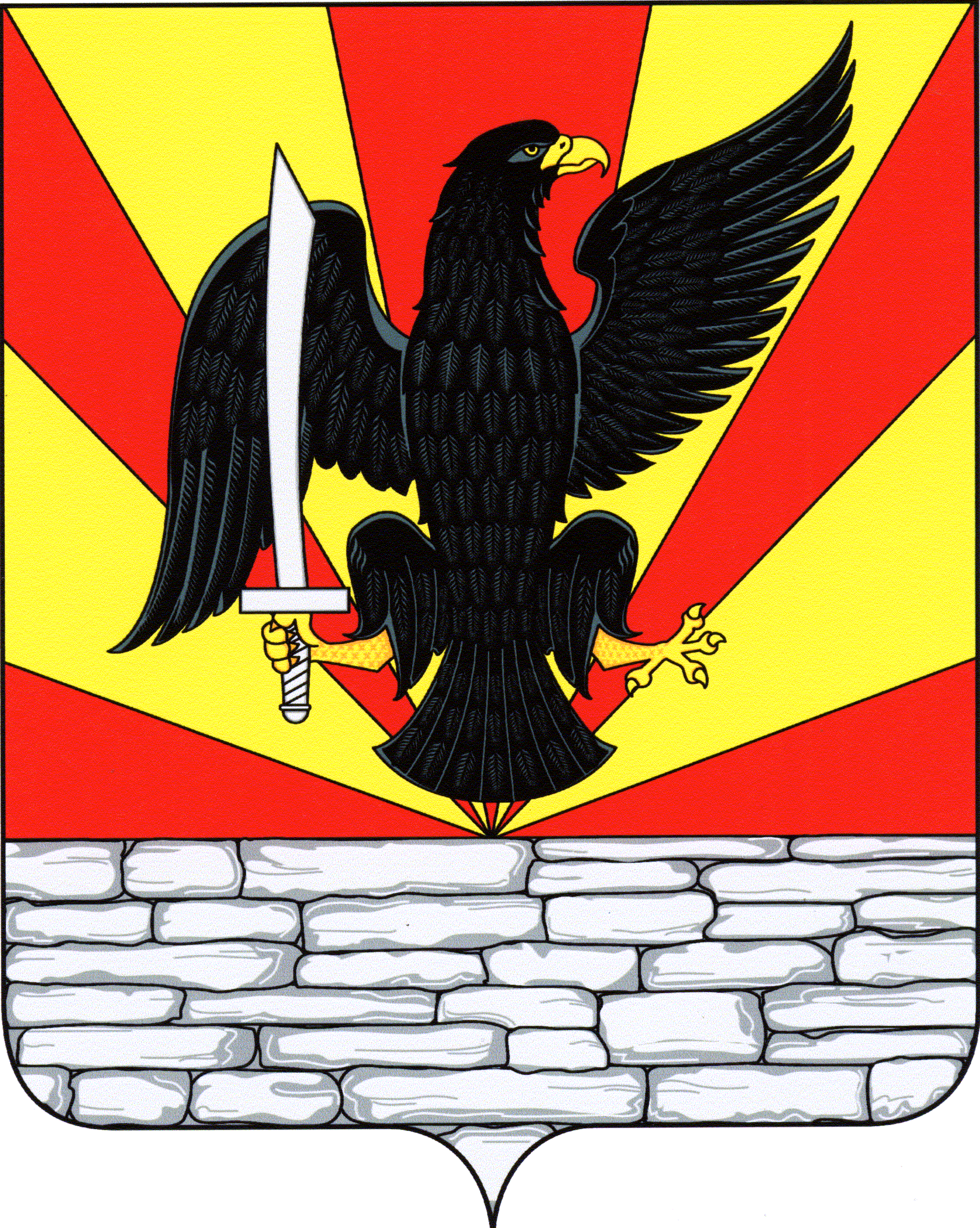 